ГАЗИМУРО-ЗАВОДСКАЯ РАЙОННАЯ ТЕРРИТОРИАЛЬНАЯ ИЗБИРАТЕЛЬНАЯ КОМИССИЯ ПОСТАНОВЛЕНИЕДокументы, представленные Газимуро-Заводским местным отделением Забайкальского регионального отделения Всероссийской политической партии «Единая Россия» в Газимуро-Заводскую районную территориальную избирательную комиссию для регистрации списка кандидатов в депутаты Совета муниципального района «Газимуро-Заводский район» седьмого созыва по общемуниципальному избирательному округу, отвечают требованиям Федерального закона «Об основных гарантиях избирательных прав и права на участие в референдуме граждан Российской Федерации» и Закона Забайкальского края «О муниципальных выборах в Забайкальском крае».Газимуро-Заводская районная территориальная избирательная комиссия на основании части 2 статьи 49 Закона Забайкальского края от 06 июля 2010 года № 385-ЗЗК «О муниципальных выборах в Забайкальском крае» направила в соответствующие органы представления о проверке достоверности сведений, представленных о себе кандидатами при выдвижении. Данные, поступившие из соответствующих органов (Управление Министерства юстиции по Забайкальскому краю, Информационный центр УМВД России по Забайкальскому краю, МО МВД «Газимуро-Заводский», Управление Росреестра по Забайкальскому краю, ФНС России по Забайкальскому краю), подтверждают достоверность сведений, представленных кандидатами при выдвижении. С учетом вышеизложенного в соответствии со статьями 42, 44, 47-50 Закона Забайкальского края «О муниципальных выборах в Забайкальском крае», Газимуро-Заводская районная территориальная избирательная комиссия постановляет:1. Зарегистрировать список в количестве 15 кандидатов в депутаты Совета муниципального района «Газимуро-Заводский район» седьмого созыва, выдвинутый Газимуро-Заводским местным отделением Забайкальского регионального отделения Всероссийской политической партии «Единая Россия» по общемуниципальному избирательному округу (прилагается) (дата регистрации – 03 августа 2022 года, время регистрации – 14 часов 00 минут). 2. Выдать кандидатам в депутаты Совета муниципального района «Газимуро-Заводский район» седьмого созыва, зарегистрированным по общемуниципальному избирательному округу в составе списка кандидатов удостоверения установленного образца.3. Включить в текст избирательного бюллетеня для голосования на выборах депутатов Совета муниципального района «Газимуро-Заводский район» седьмого созыва сведения о Газимуро-Заводском местном отделении Забайкальского регионального отделения Всероссийской политической партии «Единая Россия».4. Настоящее постановление направить в Газимуро-Заводское местное отделение Забайкальского регионального отделения Всероссийской политической партии «Единая Россия».5. Настоящее постановление опубликовать в газете «Вперед» и разместить на официальном сайте муниципального района «Газимуро-Заводский район» в разделе «Газимуро-Заводская районная территориальная избирательная комиссия» в информационно-телекоммуникационной сети «Интернет».Приложениек постановлению Газимуро-Заводской районной территориальной избирательной комиссииот 03 августа 2022 года № 74Список кандидатов по общемуниципальному избирательному округу при проведении выборов депутатов Совета муниципального района «Газимуро-Заводский район» седьмого созыва,  выдвинутый Газимуро-Заводским местным отделением Забайкальского регионального отделения Всероссийской политической партии «ЕДИНАЯ РОССИЯ»Муратов Виктор Иванович дата рождения 28.09.1960 года, место рождения: с. Тайна, Шелопугинского района, Читинской области. Место жительства: Забайкальский край, Газимуро-Заводский район, с Газимурский Завод, ул. Рабочая, д. 22. Образование: высшее. Место работы - Администрация сельского поселения «Новоширокинское», занимаемая должность - юрист.Веснина Наталья Алексеевна дата рождения 06.05.1979 года, место рождения: с.Зерен, Шелопугинского района, Читинской области. Место жительства: Забайкальский край, Газимуро-Заводский район, с. Трубачево, ул. Центральная, д. 7. Образование: высшее. Место работы -  МОУ Трубачевская СОШ, занимаемая должность - директор.Муратова Вера Кимовна дата рождения 05.04.1969 года, место рождения: с. Газимурские Кавыкучи, Газимуро-Заводского района, Читинской области. Место жительства: Забайкальский край, Газимуро-Заводский район, Газимурские Кавыкучи, ул. Верхняя, д.5. Образование: среднее профессиональное. Безработная, член ВПП «Единая Россия».Сапожников Олег Сергеевич, дата рождения 09.08.1983 года, место рождения: с. Широкая, Газимуро-Заводского района, Читинской области. Место жительства: Забайкальский край, Газимуро-Заводский район, пст. Новоширокинское, ул.Дудина, д .7. Образование: высшее. Место работы - АО Новоширокинский рудник, занимаемая должность - начальник участка.Лоницкая Елена Юрьевна дата рождения 09.05.1967 года, место рождения: с. Средняя Борзя, Калганского района, Читинской области. Место жительства: Забайкальский край, Газимуро-Заводский район, с. Газимурский Завод, ул. Журавлева, д. 40 «А», кв. 4. Образование: высшее. Место работы – МАУ «Редакция газеты «Вперед»», занимаемая должность - главный редактор, член ВПП «Единая Россия».Обухова Ольга Павловна дата рождения 14.07.1983 года, место рождения: г. Кяхта, Бурятская АССР. Место жительства: Забайкальский край, Газимуро-Заводский район, Газимурский Завод, ул. Луговая д. 4 кв. 1. Образование: высшее. Место работы – МАУ «Редакция газеты «Вперед»», занимаемая должность – корреспондент.Калимулин Виктор Флюревич дата рождения 29.06.1962 года, место рождения: с. Орловск, Агинского района, Читинской области. Место жительства: Забайкальский край, Газимуро-Заводский район, с. Солонечный ,ул. Овчинникова, д .14. Образование: среднее профессиональное. Место работы – МОУ Солонечнинская СОШ, занимаемая должность – завхоз.Иванникова Виктория Александровна дата рождения 22.08.1983 года, место рождения: с. Кактолга, Газ-Заводского района, Читинской области. Место жительства: Забайкальский край, Газимуро-Заводский район, с.Кактолга, ул Барахтина, д. 46. Образование: среднее профессиональное. Место работы – ГКУ «Управление лесничествами Забайкальского края», занимаемая должность – мастер леса.Шестопалова Светлана Дмитриевна дата рождения 30.10.1984 года, место рождения: с. Нерчинский Завод, Нерчинско-Заводского района, Читинской области. Место жительства: Забайкальский край, Газимуро-Заводский район, с. Калдага, ул. Заречная, д. 3. Образование: среднее общее. Место работы – ООО «Мир», занимаемая должность - продавец.Подойницына Надежда Михайловна Александровна дата рождения 22.08.1983 года, место рождения: с. Солонечный, Газимуро-Заводского района, Читинской области. Место жительства: Забайкальский край, Газимуро-Заводский район, с. Солонечный, ул Мира, д. 34, кв. 3. Образование: среднее общее. Место работы – ООО «Эксперт», занимаемая должность – кассир.Загайнова Светлана Георгиевна дата рождения 20.01.1982 года, место рождения: с. Макарово, Газимуро-Заводского района, Читинской области. Место жительства: Забайкальский край, Газимуро-Заводский район, с.Ушмун, ул Набережная, д. 16. Образование: среднее профессиональное. Место работы – МБУК Центральная районная библиотека, занимаемая должность – заведующая библиотекой с. Ушмун.Васильченко Валентина Владимировна дата рождения 24.02.1999 года, место рождения: г.Краснокаменск Читинской области. Место жительства: Забайкальский край, Газимуро-Заводский район, с. Курюмдюкан, ул. Проезжая, д.11. Образование: среднее общее. Место работы – Администрация сельского поселение «Буруканское», занимаемая должность – уборщица.Наймайрова Юлия Николаевна дата рождения 29.09.1977 года, место рождения: с. Курюмдюкан, Шелопугинского района, Читинской области. Место жительства: Забайкальский край, Газимуро-Заводский район, с. Курюмдюкан, ул. Луговая, д. 3. Образование: среднее профессиональное. Безработная.Горбунова Александра Геннадьевна дата рождения 09.02.1986 года, место рождения: с. Зерен, Газимуро-Заводского района, Читинской области. Место жительства: Забайкальский край, Газимуро-Заводский район, с.Зерен, ул. Новая, д. 28 «А». Образование: высшее. Место работы – МОУ Зеренская ООШ, занимаемая должность – учитель.Резник Снежана Александровна дата рождения 10.01.1995 года, место рождения: с. Батакан, Газ-Заводского района Читинской области. Место жительства: Забайкальский край, Газимуро-Заводский район, с. Батакан, ул. Новая, д. 9. Образование: среднее общее. Место работы – Администрация сельского поселения «Батаканское», занимаемая должность – дежурная водокачки.03 августа 2022 года                              № 74село Газимурский ЗаводО регистрации списка кандидатов в депутаты Совета муниципального района «Газимуро-Заводский район» седьмого созыва, выдвинутого Газимуро-Заводским местным отделением Забайкальского регионального отделения Всероссийской политической партии «Единая Россия» по общемуниципальному избирательному округуПредседательизбирательной комиссииК.М. ВоложаниноваСекретарьизбирательной комиссииЛ.В. Колегова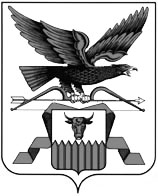 